Iowa Department						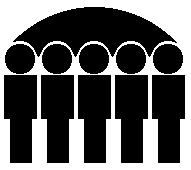 Of Human ServicesKevin W. Concannon, DirectorMonthly Public Assistance Statistical ReportFamily Investment Program	June 2004	Jun 2004	May 2004	Jun 2003	Regular FIP	Cases	18,060	18,212	18,152	Recipients	43,974	44,232	44,849	Children	29,409	29,661	29,756	Payments	$5,870,447	$5,947,000	$5,939,188	Avg. Cost/Family	$325.05	$326.54	$327.19	Avg. Cost/Recipient	$133.50	$134.45	$132.43	Two Parent FIP	Cases	1,896	1,974	1,800	Recipients	7,471	7,809	7,111	Children	3,755	3,950	3,623	Payments	$728,917	$777,516	$698,813	Avg. Cost/Family	$384.45	$393.88	$388.23	Avg. Cost/Recipient	$97.57	$99.57	$98.27	Total FIP	Cases	19,956	20,186	19,952	Recipients	51,445	52,041	51,960	Children	33,164	33,611	33,379	Payments	$6,599,364	$6,724,516	$6,638,001	Avg. Cost/Family	$330.70	$333.13	$332.70	Avg. Cost/Recipient	$128.28	$129.22	$127.75Child Support Payments	PA Recoveries	$3,929,121	$5,631,791	$4,338,334	Returned to Federal 	Government	$2,511,887	$3,600,404	$2,754,842	Credit to FIP Account	$1,417,234	$2,031,387	$1,583,492FIP Net Total	$5,182,130	$4,693,129	$5,054,509	State Fiscal Year To Date Summary	Current Year	Last Year	FIP Payments	Regular FIP Total	$71,226,950	$71,393,188	Two Parent Total	$8,653,802	$7,536,367	Total	$79,880,752	$78,929,555	Child Support Payments	PA_Recoveries	$38,155,811	$35,484,583	Returned to Federal Government	$24,359,759	$22,490,463	Credit to FIP Account	$13,796,052	$12,994,120	FIP Net Total	$66,084,700	$65,935,435Prepared by:Bureau of Research Analysis	Judy Darr (515) 281-4695Division of Results Based Accountability	   Statistical Research AnalystMonthly Statistical Report of Public Assistance ProgramFor June 2004	Family Investment Program (FIP)	FIP -  Two Parent Families	Total FIP	Number	Number	Average 	Number	Number	Average 	Number	Number	Average 	 of 	 of 	Monthly 	Grant 	 of 	 of 	Monthly 	Grant 	 of 	 of 	Monthly 	Grant County	Cases	Persons	Grants	per Case	Cases	Persons	Grants	per Case	Cases	Persons	Grants	per Case	Adair	16	31	$4,844	$302.75	1	3	$426	$426.00	17	34	$5,270	$310.00	Adams	10	26	$2,608	$260.80	3	9	$843	$281.00	13	35	$3,451	$265.46	Allamakee	67	169	$20,042	$299.14	7	35	$3,545	$506.42	74	204	$23,587	$318.74	Appanoose	136	319	$43,543	$320.17	38	146	$15,450	$406.59	174	465	$58,993	$339.04	Audubon	15	26	$3,823	$254.86	5	20	$1,616	$323.20	20	46	$5,439	$271.95	Benton	100	261	$32,793	$327.93	20	81	$8,314	$415.70	120	342	$41,107	$342.56	Black Hawk	1,343	3,207	$433,332	$322.66	95	357	$37,525	$395.00	1,438	3,564	$470,857	$327.44	Boone	128	301	$42,691	$333.52	12	46	$5,375	$447.91	140	347	$48,066	$343.33	Bremer	64	157	$20,444	$319.44	9	36	$2,527	$280.77	73	193	$22,971	$314.67	Buchanan	88	203	$27,762	$315.47	12	51	$5,483	$456.91	100	254	$33,245	$332.45	Buena Vista	97	244	$31,962	$329.50	10	46	$4,398	$439.80	107	290	$36,360	$339.81	Butler	54	130	$17,766	$329.00	6	19	$2,177	$362.83	60	149	$19,943	$332.38	Calhoun	34	76	$10,449	$307.32	3	13	$1,150	$383.33	37	89	$11,599	$313.49	Carroll	68	177	$22,067	$324.52	6	27	$1,949	$324.83	74	204	$24,016	$324.54	Cass	86	205	$26,385	$306.80	14	55	$4,365	$311.78	100	260	$30,750	$307.50	Cedar	39	99	$13,163	$337.51	12	46	$5,277	$439.79	51	145	$18,440	$361.57	Cerro Gordo	211	499	$67,959	$322.08	21	73	$7,001	$333.40	232	572	$74,960	$323.10	Cherokee	48	104	$14,216	$296.18	9	36	$2,947	$327.52	57	140	$17,163	$301.11	Chickasaw	45	105	$15,314	$340.31	6	22	$2,210	$368.33	51	127	$17,524	$343.61	Clarke	45	111	$14,107	$313.48	11	37	$3,808	$346.18	56	148	$17,915	$319.91	Clay	100	244	$34,068	$340.68	8	31	$2,697	$337.12	108	275	$36,765	$340.42	Clayton	48	108	$13,527	$281.82	14	52	$4,983	$355.92	62	160	$18,510	$298.55	Clinton	419	1,020	$131,564	$313.99	37	152	$14,831	$400.83	456	1,172	$146,395	$321.04	Crawford	114	260	$36,098	$316.65	11	44	$3,920	$356.36	125	304	$40,018	$320.14	Dallas	147	382	$50,757	$345.28	14	54	$5,711	$407.92	161	436	$56,468	$350.73	Davis	34	94	$12,205	$358.99	1	3	$207	$207.00	35	97	$12,412	$354.63	A-1   Attachment	Page 1 of 4Monthly Statistical Report of Public Assistance ProgramFor June 2004	Family Investment Program (FIP)	FIP -  Two Parent Families	Total FIP	Number	Number	Average 	Number	Number	Average 	Number	Number	Average 	 of 	 of 	Monthly 	Grant 	 of 	 of 	Monthly 	Grant 	 of 	 of 	Monthly 	Grant County	Cases	Persons	Grants	per Case	Cases	Persons	Grants	per Case	Cases	Persons	Grants	per Case	Decatur	52	129	$17,125	$329.34	6	26	$2,353	$392.16	58	155	$19,478	$335.83	Deleware	77	172	$24,820	$322.33	12	48	$4,364	$363.66	89	220	$29,184	$327.91	Des Moines	410	990	$127,761	$311.61	49	187	$18,593	$379.45	459	1,177	$146,354	$318.85	Dickinson	60	139	$19,900	$331.67	4	19	$1,477	$369.25	64	158	$21,377	$334.02	Dubuque	530	1,369	$179,106	$337.93	35	140	$13,145	$375.57	565	1,509	$192,251	$340.27	Emmet	39	91	$11,161	$286.20	2	5	$209	$104.50	41	96	$11,370	$277.32	Fayette	136	338	$43,766	$321.80	27	113	$10,920	$404.46	163	451	$54,686	$335.50	Floyd	81	193	$27,162	$335.33	17	70	$8,033	$472.52	98	263	$35,195	$359.13	Franklin	38	95	$11,931	$313.97	10	45	$3,442	$344.20	48	140	$15,373	$320.27	Fremont	50	117	$16,795	$335.90	15	63	$5,402	$360.13	65	180	$22,197	$341.49	Greene	60	148	$16,911	$281.85	6	21	$2,344	$390.66	66	169	$19,255	$291.74	Grundy	32	73	$10,364	$323.87	3	8	$1,069	$356.33	35	81	$11,433	$326.66	Guthrie	41	117	$15,180	$370.25	1	3	$426	$426.00	42	120	$15,606	$371.57	Hamilton	98	249	$33,303	$339.83	2	6	$603	$301.50	100	255	$33,906	$339.06	Hancock	29	57	$6,367	$219.56	$0	29	57	$6,367	$219.55	Hardin	104	269	$35,472	$341.08	12	42	$4,837	$403.11	116	311	$40,309	$347.49	Harrison	85	186	$26,006	$305.95	7	32	$2,998	$428.28	92	218	$29,004	$315.26	Henry	92	200	$25,025	$272.02	13	50	$4,682	$360.15	105	250	$29,707	$282.92	Howard	32	86	$10,860	$339.37	5	20	$1,721	$344.20	37	106	$12,581	$340.03	Humboldt	40	97	$12,667	$316.69	1	2	$361	$361.00	41	99	$13,028	$317.76	Ida	32	70	$9,759	$304.99	1	5	$315	$315.00	33	75	$10,074	$305.27	Iowa	41	94	$11,485	$280.14	$0	41	94	$11,485	$280.12	Jackson	109	256	$32,975	$302.52	8	32	$2,707	$338.37	117	288	$35,682	$304.97	Jasper	165	400	$53,997	$327.25	36	130	$12,201	$338.93	201	530	$66,198	$329.34	Jefferson	154	380	$50,963	$330.93	17	66	$7,095	$417.35	171	446	$58,058	$339.52	Johnson	434	1,121	$144,585	$333.14	24	94	$8,176	$340.66	458	1,215	$152,761	$333.54	A-1   Attachment	Page 2 of 4Monthly Statistical Report of Public Assistance ProgramFor June 2004	Family Investment Program (FIP)	FIP -  Two Parent Families	Total FIP	Number	Number	Average 	Number	Number	Average 	Number	Number	Average 	 of 	 of 	Monthly 	Grant 	 of 	 of 	Monthly 	Grant 	 of 	 of 	Monthly 	Grant County	Cases	Persons	Grants	per Case	Cases	Persons	Grants	per Case	Cases	Persons	Grants	per Case	Jones	51	115	$16,205	$317.75	12	47	$5,624	$468.66	63	162	$21,829	$346.49	Keokuk	65	179	$22,655	$348.54	11	44	$4,435	$403.24	76	223	$27,090	$356.45	Kossuth	45	106	$14,462	$321.39	15	65	$5,602	$373.46	60	171	$20,064	$334.40	Lee	323	753	$103,692	$321.02	54	204	$21,783	$403.39	377	957	$125,475	$332.82	Linn	1,352	3,280	$455,296	$336.75	132	540	$50,929	$385.83	1,484	3,820	$506,225	$341.12	Louisa	96	199	$26,786	$279.02	7	27	$2,647	$378.21	103	226	$29,433	$285.76	Lucus	78	189	$25,795	$330.71	12	53	$5,334	$444.57	90	242	$31,129	$345.88	Lyon	37	95	$11,128	$300.75	7	31	$2,578	$368.33	44	126	$13,706	$311.50	Madison	42	109	$14,443	$343.88	$0	42	109	$14,443	$343.88	Mahaska	178	448	$56,073	$315.01	13	49	$5,165	$397.30	191	497	$61,238	$320.62	Marion	120	288	$39,767	$331.39	11	36	$3,127	$284.27	131	324	$42,894	$327.44	Marshall	317	779	$102,245	$322.53	42	172	$16,964	$403.90	359	951	$119,209	$332.06	Mills	86	215	$27,953	$325.03	13	48	$5,543	$426.38	99	263	$33,496	$338.34	Mitchell	22	58	$8,317	$378.08	3	12	$822	$274.00	25	70	$9,139	$365.56	Monona	45	108	$14,275	$317.23	4	18	$1,398	$349.55	49	126	$15,673	$319.86	Monroe	46	119	$15,654	$340.30	9	31	$3,107	$345.22	55	150	$18,761	$341.11	Montgomery	74	175	$21,851	$295.29	8	33	$3,499	$437.37	82	208	$25,350	$309.15	Muscatine	361	875	$117,588	$325.72	48	199	$19,528	$406.84	409	1,074	$137,116	$335.25	O'Brien	54	138	$18,360	$340.00	9	34	$2,956	$328.44	63	172	$21,316	$338.35	Osceola	19	48	$6,436	$338.77	1	5	$487	$487.00	20	53	$6,923	$346.15	Page	121	300	$41,413	$342.26	11	40	$4,241	$385.54	132	340	$45,654	$345.86	Palo Alto	23	45	$6,369	$276.91	6	24	$2,351	$391.83	29	69	$8,720	$300.69	Plymouth	67	161	$20,290	$302.83	8	24	$3,045	$380.62	75	185	$23,335	$311.13	Pocahontas	31	71	$9,766	$315.04	6	26	$3,060	$510.00	37	97	$12,826	$346.65	Polk	2,579	6,248	$837,949	$324.91	171	679	$66,397	$388.28	2,750	6,927	$904,346	$328.85	Pottawattamie	863	2,094	$281,399	$326.07	95	398	$35,358	$372.19	958	2,492	$316,757	$330.64	A-1   Attachment	Page 3 of 4Monthly Statistical Report of Public Assistance ProgramFor June 2004	Family Investment Program (FIP)	FIP -  Two Parent Families	Total FIP	Number	Number	Average 	Number	Number	Average 	Number	Number	Average 	 of 	 of 	Monthly 	Grant 	 of 	 of 	Monthly 	Grant 	 of 	 of 	Monthly 	Grant County	Cases	Persons	Grants	per Case	Cases	Persons	Grants	per Case	Cases	Persons	Grants	per Case	Poweshiek	73	186	$25,060	$343.29	15	63	$5,941	$396.12	88	249	$31,001	$352.28	Ringgold	20	42	$6,777	$338.87	2	8	$917	$458.50	22	50	$7,694	$349.73	Sac	28	64	$9,541	$340.78	9	37	$3,349	$372.11	37	101	$12,890	$348.38	Scott	1,529	3,855	$511,679	$334.64	137	535	$56,253	$410.60	1,666	4,390	$567,932	$340.90	Shelby	28	70	$9,130	$326.07	8	39	$1,736	$217.00	36	109	$10,866	$301.83	Sioux	56	136	$19,020	$339.64	7	34	$2,749	$392.71	63	170	$21,769	$345.54	Story	258	588	$81,219	$314.80	46	177	$17,698	$384.75	304	765	$98,917	$325.38	Tama	80	205	$25,850	$323.12	13	44	$5,175	$398.07	93	249	$31,025	$333.60	Taylor	17	32	$4,871	$286.52	$0	17	32	$4,871	$286.53	Union	65	156	$20,195	$310.69	5	16	$1,082	$216.40	70	172	$21,277	$303.96	Van Buren	38	89	$11,268	$296.55	4	17	$1,286	$321.50	42	106	$12,554	$298.90	Wappello	422	1,017	$137,334	$325.43	44	154	$16,319	$370.89	466	1,171	$153,653	$329.73	Warren	167	391	$53,624	$321.10	12	43	$3,178	$264.89	179	434	$56,802	$317.33	Washington	97	212	$29,580	$304.95	7	28	$3,015	$430.71	104	240	$32,595	$313.41	Wayne	44	117	$13,761	$312.75	4	13	$1,914	$478.50	48	130	$15,675	$326.56	Webster	331	790	$105,231	$317.92	40	153	$14,495	$362.37	371	943	$119,726	$322.71	Winnebago	47	110	$13,965	$297.12	8	32	$2,973	$371.62	55	142	$16,938	$307.96	Winneshiek	50	111	$15,190	$303.80	10	48	$4,788	$478.82	60	159	$19,978	$332.97	Woodbury	933	2,366	$310,932	$333.26	106	414	$38,464	$362.87	1,039	2,780	$349,396	$336.28	Worth	13	29	$3,692	$284.00	4	20	$1,781	$445.43	17	49	$5,473	$321.94	Wright	92	219	$27,387	$297.68	9	36	$3,602	$400.22	101	255	$30,989	$306.82	State Total	18,060	43,974	$5,870,447	$325.05	1,896	7,471	$728,917	$384.45	19,956	51,445	$6,599,364	$330.70	A-1   Attachment	Page 4 of 4